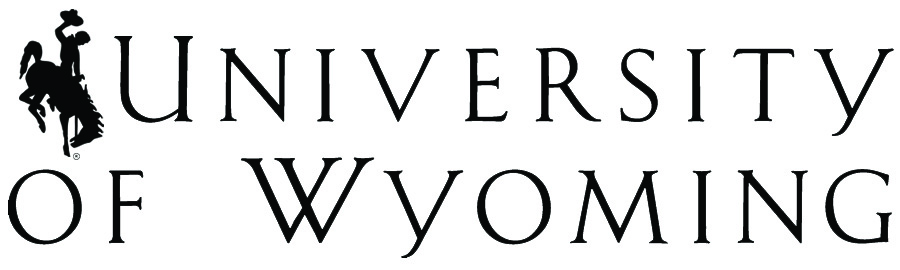 COLLEGE OF ENGINEERING AND APPLIED SCIENCEOutstanding Faculty AwardNomination FormName of Nominee:Department:Reasons for nomination:Name of person nominating this individual:Address:Phone:E-mail:Please attach additional pages if needed. A current resume is also appreciated.Return to: Engineering Dean’s OfficeEngineering Room 20851000 E University AvenueLaramie, WY  82071Nomination packets must be received by February 16, 2018.